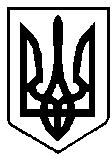 ВИКОНАВЧИЙ КОМІТЕТ вараської МІСЬКОЇ РАДИМайдан Незалежності .Вараш, Рівненська обл.,34403,  тел. /факс (03636) 2-45-19e-mail: rada@varash-rada.gov.ua  Код ЄДРПОУ 03315879П Р О Т О К О Л   №15засідання  виконавчого  комітету 							      Від  24 вересня 2021 року							Засідання розпочалося о 15.05 год.							Засідання закінчилося  о 15.15 год.	 					                Сесійна зала Присутні  на  засіданні члени виконкому:Мензул О.П. – міський голова, вів засіданняБойко С.В.Бортнік А.А.Волинець М.С.Воскобойник І.С.Гаврилюк О.В.Денега С.В.Ємельянов Я.В.Кульковець М.В.Онопрійчук О.В.Руднік О.О.Стецюк Д.В.Хондока Р.В.Ярошик О.В.Відсутні: Дерев’янчук Г.М. Ординат О.Я.Павлишин П.Я.Патейчук А.В.Федорук О.С.Яковчук Р.В.Взяли участь у засіданні:Базелюк О.П.	- начальник управління документообігу та     організаційної роботиБарабух І.Р.	- начальник управління економіки та розвитку громади виконавчого комітетуПрисутні на засіданні:Гребьонкін В.П.   		- начальник відділу інформаційної політики та 	комунікацій виконавчого комітетуДолюк О.С.		- начальник управління правового забезпечення 	виконавчого комітетуЯйченя В.А.		- заступник начальника управління безпеки та 						внутрішнього контролю виконавчого комітетуЖурналісти ТРК «Енергоатом»ПОРЯДОК ДЕННИЙ:	1. Про виділення коштів з резервного фонду бюджету Вараської міської територіальної громади (№338 від 24.09.2021).Голосували за порядок денний в цілому: за–13; проти–0; утримались–0.	На засіданні з’явився член виконавчого комітету Денега С.В.СЛУХАЛИ: 1. Про виділення коштів з резервного фонду бюджету Вараської міської територіальної громадиДоповідала: І. Барабух, начальник управління економіки та розвитку громади виконавчого комітетуГолосували: за – 14; проти – 0; утримались – 0.ВИРІШИЛИ: рішення №320 додається.Міський голова				Олександр МЕНЗУЛ